РЕШЕНИЕРассмотрев проект решения о внесении изменений в Решение Городской Думы Петропавловск-Камчатского городского округа от 18.11.2010 № 305-нд                   «О земельном налоге на территории Петропавловск-Камчатского городского округа», внесенный Главой администрации Петропавловск-Камчатского городского округа Зайцевым Д.В., на основании статей 387 и 394 Налогового кодекса Российской Федерации, в соответствии со статьей 28 Устава Петропавловск-Камчатского городского округа, Городская Дума Петропавловск-Камчатского городского округаРЕШИЛА:1. Принять Решение о внесении изменений  в Решение Городской Думы Петропавловск-Камчатского городского округа от 18.11.2010 № 305-нд                   «О земельном налоге на территории Петропавловск-Камчатского городского округа».2. Направить принятое Решение Главе Петропавловск-Камчатского городского округа для подписания и обнародования.РЕШЕНИЕот 27.11.2015 № 366-ндО внесении изменений в Решение Городской Думы Петропавловск-Камчатского городского округа от 18.11.2010 № 305-нд «О земельном налоге
на территории Петропавловск-Камчатского городского округа» Принято Городской Думой Петропавловск-Камчатского городского округа(решение от 27.11.2015 № 864-р)1. Статью 2 изложить в следующей редакции:«Статья 2. Налоговая ставкаНалоговая ставка устанавливается в следующих размерах:1) 0 процентов - в отношении земельных участков, принадлежащих резидентам территории опережающего социально-экономического развития «Камчатка» (далее – ТОР «Камчатка») в течение 3 налоговых периодов подряд, начиная с налогового периода, следующего за налоговым периодом, в котором индивидуальному предпринимателю или юридическому лицу присвоен статус резидента ТОР «Камчатка» в соответствии с Федеральным законом от 29.12.2014               № 473-ФЗ «О территориях опережающего социально-экономического развития                     в Российской Федерации»;2) 0,1 процента - в отношении земельных участков:а) предоставленных для строительства и эксплуатации объектов физической культуры и спорта;б) приобретенных (предоставленных) для индивидуального жилищного строительства многодетным семьям;3) 0,2 процента - в отношении земельных участков, приобретенных (предоставленных) для личного подсобного хозяйства, садоводства, огородничества или животноводства, а также дачного хозяйства;4) 0,3 процента - в отношении земельных участков:а) отнесенных к землям сельскохозяйственного назначения или к землям в составе зон сельскохозяйственного использования и используемых для сельскохозяйственного производства;б) занятых жилищным фондом и объектами инженерной инфраструктуры жилищно-коммунального комплекса (за исключением доли в праве на земельный участок, приходящейся на объект, не относящийся к жилищному фонду и к объектам инженерной инфраструктуры жилищно-коммунального комплекса) или приобретенных (предоставленных) для жилищного строительства;в) ограниченных в обороте в соответствии с законодательством Российской Федерации, предоставленных для обеспечения обороны, безопасности и таможенных нужд;5) 1,5 процента - в отношении прочих земельных участков.».2. Статью 3 изложить в следующей редакции:«Статья 3. Налоговые льготы1. От уплаты земельного налога освобождаются:1) организации любых организационно-правовых форм - в отношении земельных участков общего пользования (площади, улицы, проезды, автомобильные дороги местного значения в границах городского округа, набережные, скверы, бульвары, закрытые водоемы, пляжи), парков отдыха и развлечений, полигонов захоронения бытовых отходов, кладбищ, при условии целевого использования земель по профилю осуществляемой ими деятельности;2) органы местного самоуправления - в отношении земельных участков, используемых для выполнения своих функций;3) малообеспеченные граждане, среднедушевой доход которых ниже величины прожиточного минимума, установленного в Камчатском крае;4) общественные объединения пожарной охраны, зарегистрированные                      в установленном законодательством порядке;5) юридические лица - в отношении земельных участков, находящихся                      в собственности, ранее предоставленных указанным лицам в аренду без проведения торгов в соответствии с подпунктом 3 пункта 2 статьи 39.6 Земельного кодекса Российской Федерации (указанные лица освобождаются от уплаты земельного налога на период исполнения (осуществления) инвестиционного соглашения или соглашения о государственно-частном партнерстве в течение 3 налоговых периодов подряд, начиная с налогового периода, следующего за налоговым периодом,                      в котором юридическое лицо стало обладать земельным участком на праве собственности);6) управляющие компании промышленных парков - в отношении земельных участков, занятых промышленными парками (освобождаются от уплаты земельного налога в течение 3 налоговых периодов подряд, начиная с налогового периода, следующего за налоговым периодом, в котором юридическому лицу присвоен статус управляющей компании промышленного парка в соответствии с Законом Камчатского края от 05.07.2013 № 292 «О промышленных парках Камчатского края»), и резиденты промышленных парков - в отношении земельных участков, занятых промышленными парками (освобождаются от уплаты земельного налога                 в течение 3 налоговых периодов подряд, начиная с налогового периода, следующего за налоговым периодом, в котором резидент заключил соглашение с управляющей компанией промышленного парка о ведении деятельности в промышленном парке).2. Пенсионерам (женщины, достигшие 50 лет, мужчины, достигшие 55 лет), получающим пенсии, назначаемые в порядке, установленном пенсионным законодательством Российской Федерации, устанавливается льгота по уплате земельного налога в отношении 1 земельного участка (по выбору налогоплательщика), находящегося в собственности, постоянном (бессрочном) пользовании или пожизненном наследуемом владении и не используемого для предпринимательской деятельности, в виде уменьшения налоговой базы  на не облагаемую налогом сумму в следующих размерах:3. В случае передачи земельных участков, указанных в настоящей статье, в пользование, либо в аренду третьим лицам, налогоплательщики, применяющие льготу, уплачивают земельный налог с площади, переданной в пользование либо аренду согласно пункту 5 статьи 2 настоящего Решения.».3. Настоящее Решение вступает в силу с 01.01.2016.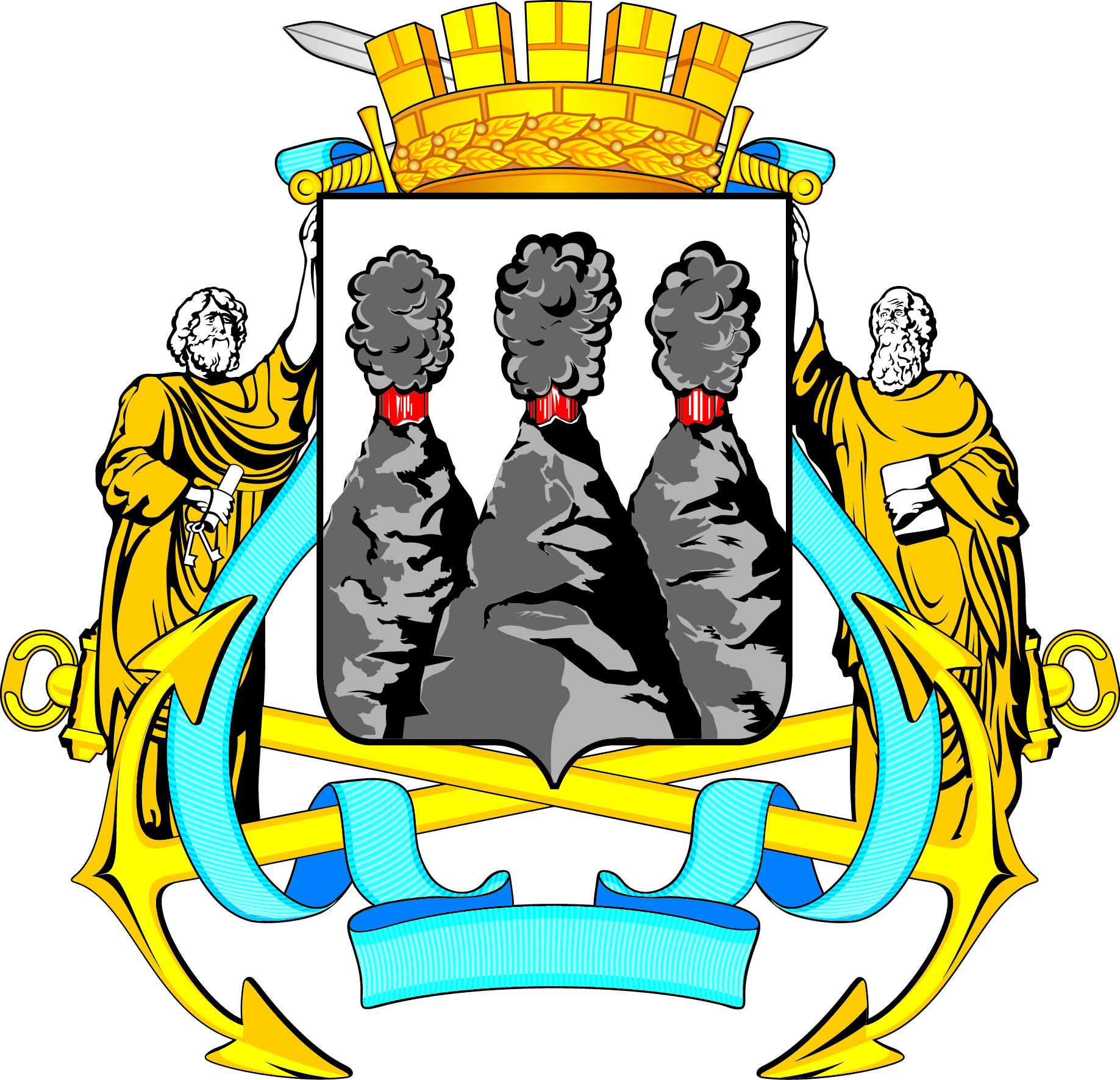 ГОРОДСКАЯ ДУМАПЕТРОПАВЛОВСК-КАМЧАТСКОГО ГОРОДСКОГО ОКРУГАот 27.11.2015 № 864-р39-я (внеочередная) сессияг.Петропавловск-КамчатскийО принятии решения о внесении изменений в Решение Городской Думы Петропавловск-Камчатского городского округа от 18.11.2010 № 305-нд                       «О земельном налоге на территории Петропавловск-Камчатского городского округа» Глава Петропавловск-Камчатского городского округа, исполняющий полномочия председателя Городской Думы  К.Г. СлыщенкоГОРОДСКАЯ ДУМАПЕТРОПАВЛОВСК-КАМЧАТСКОГО ГОРОДСКОГО ОКРУГАКадастровая стоимость земельного участка, в рубляхНе облагаемая налогом сумма, в рубляхот 0 до 300 000100 000от 300 001 до 700 000200 000от 700 001 до 1 000 000300 000от 1 000 001 до 3 000 000400 000от 3 000 001 и выше500 000ГлаваПетропавловск-Камчатскогогородского округаК.Г. Слыщенко